Про структуру 2015/2016 навчального року та навчальні планиКерівникам навчальних закладів (нормативно правова база до нового  навчального року)Лист Міносвіти і науки України від 22.05.2015 №1/9-253 "Про структуру 2015/2016 навчального року та навчальні плани загальноосвітніх навчальних закладів"Наказ МОН України від 29.05.2015 №585 "Про затвердження змін до навчальних програм для ЗНЗ І-ІІ ступенів"Наказ МОН України від 29.05.2015 №584 "Про затвердження змін до навчальних програм для 1-3 класів ЗНЗ"Лист Міносвіти і науки України від 20.05.2015 №1/9-249 " Щодо організації освітньої  роботи в дошкільних навчальних закладах у 2015/2016 навчальному році"17.06.2015  Про затвердження Концепції національно-патріотичного виховання дітей і молоді, Заходів щодо реалізації Концепції національно-патріотичного виховання дітей і молоді та методичних рекомендацій щодо національно-патріотичного виховання y загальноосвітніх навч
Наказ МОН № 641 від 16.06.15 року 16.06.2015Щодо обов'язкової ділової документаціїЛист МОН № 1/9-285 від 10.06.15 року 10.06.2015Про організацію навчально-виховного процесу для учнів з особливими освітніми потребами загальноосвітніх навчальних закладів у 2015/2016 навчальному роціЛист МОН № 1/9-280 від 05.06.15 року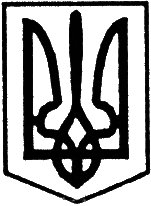                                                           УКРАЇНАНАКАЗНАЧАЛЬНИКА ВІДДІЛУ ОСВІТИУЛЬЯНОВСЬКОЇ  РАЙОННОЇ  ДЕРЖАВНОЇ  АДМІНІСТРАЦІЇКІРОВОГРАДСЬКОЇ ОБЛАСТІ					м. УльяновкаПро підготовку і проведення серпневих нарадпедагогічних працівників Відповідно до плану роботи відділу освіти районної державної адміністрації, комунальної установи « Ульяновський  районний  методичний  кабінет» та з метою обговорення  сучасних проблем освіти, вироблення конкретних підходів у вирішенні  завдань навчання  та  виховання  учнів Ульяновського району на новий 2015-2016 навчальний рік:НАКАЗУЮ:1. У період з 19 по 28 серпня 2015 року провести серпневу педагогічну  декаду  в  ході якої  організувати конференцію, наради, секційні заняття,  семінари   педагогічних працівників  відповідно до графіка  (додаток 1).2. Затвердити план заходів по підготовці пленарної частини серпневої конференції (додаток 2).3.  Утворити робочу групу по підготовці до серпневих нарад педагогічних працівників та затвердити її склад (додаток 3). 4. Директорам загальноосвітніх навчальних закладів району забезпечити:4.1. Участь педагогічних працівників у серпневих нарадах, засіданнях, семінарах, секційних заняттях. 4.2. Участь делегації у пленарній частині згідно додатку 4.4.3.Підготовку фото матеріалів які б розкривали зміст роботи  навчального закладу у 2014-2015 н.р. (від 10 до 20 фотографій надіслати  на  електронну  адресу  відділу  освіти)5. Районному методичному кабінету  ( В.Чорна) забезпечити:5.1. Підготовку інформаційно-аналітичних матеріалів до доповіді начальника відділу освіти районної державної адміністрації до 30 червня 2015 року.5.2. Підготовку проекту рекомендацій серпневої конференції до 14 серпня 2015 року.5.3. Розроблення сценарного плану проведення пленарної частини конференції до 14 серпня 2015 року.5.4. Технічний супровід проведення серпневої конференції.5.5 Провести засідання робочої групи по підготовці до серпневих нарад педагогічних працівників  26.06 та   12.08.2015 року. 6.Директору   НВК «Ульяновська гімназія – загальноосвітня школа І-ІІІ ступенів №1»   Томашевському В.М.  надати приміщення для роботи секційних засідань 19 та 21 серпня 2015 року.7. Контроль за виконанням даного наказу залишаю за собою. Начальник відділу освіти районної державної адміністрації                                                                    В.Луценко                                                                               Додаток №1                                                                                                                                                        до наказу начальника відділу освіти                                                                      Ульяновської районної державної                                                                        адміністрації                                                                     від «05 » червня 2015 року     № 100Графікпроведення серпневих  нарад, секційних занять,  семінарів з   педагогічними працівниками   Початок занять о 8.30                                                                              Додаток  №2                                                                      до наказу начальника відділу освіти                                                                      Ульяновської районної державної                                                                        адміністрації                                                                     від «05 » червня 2015 року     № 100Серпнева  педагогічна  декада Мета: Підвищення  ефективності та  якості освіти шляхом формування професійної компетентності педагогічних працівників                                                             Програма серпневої конференції педагогічних працівників Ульяновського району  2015 року Пленарна частина  26 серпня, початок роботи о 9.00 год., місце проведення  зал засідань районної  державної  адміністрації9.00-9.15 – реєстрація учасників,  «Освітянський фотовернісаж» - перегляд та обговорення9.15-10.00 – відкриття  конференції. Вступне слово начальника відділу  освіти  Луценка В.Б. Посвята  в педагоги  молодих спеціалістів.10.00 – 10.35 Доповідь начальника відділу  освіти  « Стан розвитку освіти Ульяновського району  та перспективи на 2015 -2016 навчальний рік»10.35-11.00 Виступи учасників конференції, обговорення  доповіді:1.Обговорення  проекту  закону  «Про  освіту»  та  проекту  Концепції розвитку  освіти  України  на  період 2015- 2025 років. ( проблеми , досвід, перспективи)                                   Томашевський В.М. – директор Ульяновського НВК №12.НВК- заклад для забезпечення наступності  освіти. ( Відео презентація )                                          Чучаєв О.В., Кучер Н.С.- Ульяновський  НВК №23.Про результати запроваджених нових елементів у технології проведення ЗНО -2015                                   Звенигородська В.В. – методист РМК4.Реалізація змістових ліній Державного стандарту початкової, базової та повної загальної освіти в ЗНЗ.                                          Ковбасюк В.В.-директор  ЗШ І-ІІІ ст. с.Лозувата 5. Обговорення методичних  рекомендацій  МОН України щодо національно – патріотичного виховання у загальноосвітніх навчальних закладах під час навчально- виховного процесу.                                       Стародубовська Л.Й.- заступник з виховної роботи                                       ЗШ І-ІІІ ст. с. Кам'яна Криниця                                                                        Додаток  №3                                                                      до наказу начальника відділу освіти                                                                      Ульяновської районної державної                                                                        адміністрації                                                                     від «05 » червня 2015 року     № 100Склад робочої групи   по підготовці до серпневих нарад педагогічних працівниківГолова комісії   - Чорна Вікторія Дмитрівна, завідуюча районного методичного кабінету Члени комісії:1.Охріменко Оксана Олександрівна – головний спеціаліст відділу  освіти2.Попадик Лариса Петрівна   - методист РМК3.Драчук Валентина Олексіївна  - методист   РМК 4.Чорна Олександра Григорівна – методист РМК5.Зубрейчук Наталія Федорівна – методист РМК6.Свинарська Валентина Олексіївна – методист РМК7.Івахнюк Олександр    -    спеціаліст  по обслуговуванню  комп’ютерної    техніки 8.Томашевський В.М. – директор НВК «Ульяновська гімназія – загальноосвітня школа І-ІІІ ступенів №1»                                                                              Додаток №4                                                                                                                                                      до наказу начальника відділу освіти                                                                      Ульяновської районної державної                                                                        адміністрації                                                                     від «05 » червня 2015 року     № 100Делегування на пленарну  частину серпневої  конференції  педагогічних працівниківДля участі у серпневій конференції  запрошуються:  керівники  навчальних закладів та їх заступники, голови  профкомів , голови ради школи та актив школи                                                    Початкові класисекційне  заняття методичного об'єднаннявчителів початкових класів (1-2 класи)                                                 Голова РМО 1-2 класів  Ковтанюк Л.К.І засідання   21серпня  2015Тема.  Особливості організації  навчально-виховного  процесу в   початкових класах у 2015-2016 навчальному році.Мета.  Опрацювати основні нормативні документи, що регламентують функціонування початкової школи. Обговорити виконання плану роботи методичного об’єднання  за 2014-2015 навчальний рік та затвердити план роботи на 2015-2016 навчальний рік. Проаналізувати навчальні програми, підручники, зошити.                                            Початкові класисекційне  заняття методичного об'єднаннявчителів початкових класів (3-4 класи)                                           Голова РМО 3-4 класів Лисюк Т.П.І засідання 21 серпня  2015Тема.  Особливості організації  навчально-виховного  процесу в   початкових класах у 2015-2016 навчальному році.Мета.  Опрацювати основні нормативні документи, що регламентують функціонування початкової школи. Обговорити виконання плану роботи методичного об’єднання  за 2014-2015 навчальний рік та затвердити план роботи на 2015-2016 навчальний рік. Проаналізувати навчальні програми, підручники, зошити. МатематикаОпрацювання  офіційних  документів  щодо  викладання  математики  в  5-11-х класах.                                                     Баланюк Ю.Д.,  НВК  № 1Результати  участі  учнів  в  районних,  обласних  олімпіадах  з  математики  та  зовнішнього  незалежного  оцінювання.					  Рибчак О.І., відділ освітиНестандартний  урок “Рішення  задач  за  допомогою  пропорцій”.                                                    Ступак  Л.І.,  НВК  № 2Порівняльний  аналіз  стандартів  і  програм  з  алгебри  7 клас, геометрії 7 клас.                                                     Сатанівський  В.С.,  ЗОШ с. ЙосипівкаФізичне  виховання  та  ОЗВМетодичні  рекомендації  щодо  викладання  фізичного  виховання  та  ОЗВ  в  2015/2016 навчальному  році.Аналіз  результатів  участі  учнів  в  районних  та  обласних  змаганнях.                                                              Мишоловка  С.І.,  ЗОШ  с. Великі ТрояниОбговорення  навчальних  програм  з  фізичної  культури  для  загальноосвітніх  навчальних  закладів  5-9 класи  по  (7 кл.) порівняльна характеристика.                                                              Глібоцька  Т.В.,  Мечиславський  НВКСвято  фізкультури.  Спортивний  експрес.  Із  досвіду  роботи.                                                              Краснощок  О.А.,  Д.Балківський НВК                                               Фізика  та  інформатикаВикладання  фізики  та  астрономії  в  2015/2016  навчальному  році.  Аналіз  результативності  участі  учнів  в  районних,  обласних  олімпіадах  та  ЗНО  з  фізики.                                                     Бабенко  В.І.,  ЗОШ с. Кам'яна КриницяВикладання  інформатики  в  4. 7 класах  в  2015/2016  навчальному  році.                                                          Кожухівська  Н.В.,  НВК  № 1Починаємо  вивчати  фізику.  Фізика  як  природнича  наука.  Фізичні  тіла  та  фізичні  явища,  7 кл.                                                              Ізовіта  Л.М.,  Д.Балківський  НВКТиждень  фізики  в  школі.  Із  досвіду  роботи.						  Наконечний  В.М.,  ЗОШ с. СинькиТрудове  навчання  та  обслуговуюча  працяВикладання  трудового  навчання  та  обслуговуючої  праці  в  2015/2016  навчальному  році.  Аналіз  участі  учнів  в  районних,  обласних  олімпіадах.                              					Смілянець  Л.І.,  НВК  № 1								 Маслій  О.С.,  НВК  № 1Інформаційні  технології  як  засіб  підвищення  фахової  майстерності  вчителя.						 Харлатюк  , Сабатинівська ЗОШВикористання  комп’ютерної  техніки  та  мультимедійних  комплексів  на  уроках  трудового  навчання.						   Лопушенко  ,  ЗОШ с. ЛозуватаТворча  майстерня  вчителя.  Із  досвіду  роботи. 								    Маслій  О.С.,  НВК  № 1Хімія  і  біологіяШляхи  співробітництва  учнів  і  учителя  на  уроках  хімії,  шляхи  його  інтенсифікації.					Бойко К.К., ЗОШ І-ІІІ ст. с. НовоселицяТехнологізація  навчання  як  основа  саморозвитку   і  самореалізації  особистості,  творчої  обдарованості.                                                     Лисюк  Н.О., ЗОШ І-ІІІ ст.с. Великі ТрояниСучасні  інформаційно-комунікаційні  технології  в  природничих  науках  та  освіті;  сучасний  стан  проблеми,  перспективи  розвитку.				       Чопова Л.П.,ЗОШ І-ІІІст. с. Кам'яна КриницяГеографія і  економікаПроблеми  географічної  освіти  у  школі.					Барчук Ю.В., Ульяновський НВК  № 2Особливості  формування  системи  неперервної  економічної  освіти.				Слупська О.Г., ЗОШ І-ІІІ ст. с. Йосипівка“Позакласна  робота  як  завершалиний  етап  формування  географічних  і  біологічних  знань”.  Творча  майстерня вчителя  географії.                                             Тавровська  Л.І., Шамраївсьбка ЗОШ І-ІІІ ст.Заступники із виховної роботи та педагоги-організаториТема засідання. Зміст і завдання виховної роботи на 2015 – 2016  навчальний рік. Дата проведення. 19 серпня 2015 року.Місце проведення. НВК №1.1. Аналіз РМО заступників із виховної роботи та педагогів-організаторів за 2014-2015 навчальний  рік, завдання на 2015-2016 рік.                                                                                Русавська В.П., керівник РМО2. Сучасні тенденції розвитку виховного середовища району та формування ціннісних орієнтацій школярів. Методичні рекомендації щодо виховної роботи у 2015-2016 навчальному  році.                                                                              Зубрейчук Н.Ф., методист РМК3. Робота районного Парламенту дітей – основа демократичних засад виховання.                                                                         Смілянець Л.В., координатор                                                                         районного Парламенту дітей4.  Літній відпочинок у пришкільному таборі «Джерельце».                                                                        Смірнова Я.В., педагог-організатор 5. Ознайомлення з наказами, розпорядженнями, новинками періодичних видань.                                                                        Зубрейчук Н.Ф., методист РМКМетодичне об’єднання класних керівниківТема засідання. Організація роботи методичного об’єднання класних керівників за програмою «Основні орієнтири виховання учнів 1-11 класів загальноосвітніх навчальних закладів України». Зміст діяльності класного керівника у системі виховної роботи школи. Дата проведення. 19 серпня 2015 року.Місце проведення. НВК №2.1.Звіт про роботу районного методичного об’єднання голів шкільних методичних об’єднань класних керівників за 2014-2015 н.р.                                           Зенченко Т.В, голова районного м/о класних                                            керівників                                2. Методичні рекомендації Міністерства освіти і науки та науково методичної лабораторії КОІППО ім. Василя  Сухомлинського  з питань організації виховної роботи у 2015-2016 н.р.                                          Зубрейчук Н.Ф., методист РМК3.Методичні рекомендації до проведення Першого уроку   у 2014-2015 навчальному році з проблеми формування ціннісних орієнтацій особистості як основи її життєвої позиції та розвитку громадянського суспільства.                                          Зубрейчук Н.Ф., методист РМК4.  Робота  класних  керівників  відповідно до змістових ліній на виконання програми «Основні орієнтири». Упровадження інноваційних підходів до організації виховної роботи. (Презентація).                                         Стародбовська Л.Й., ЗДВР зш  І-ІІІ ст. с.К.Криниця                                         Шевченко Н.П., ЗДВР Ульяновського НВК №2                                          (З досвіду роботи)Учителі  української мови та літератури                                               СерпеньТЕМА.  Методика  викладання  мови  та  літератури  -  нові  підходи.МЕТА.  Основні  вимоги  до  сучасного  уроку, завдання  словесників  у  новому        навчальному  році .    1.Аналіз роботи методичного об’єднання вчителів-філологів за минулий навчальний рік та завдання щодо піднесення результативності роботи у 2015/2016 навчальному році.                                                                                Керівник РМО Рибчак Г.Ф.2.Опрацювання інструктивно-нормативної документації стосовно викладання української мови і літератури у 2015/2016 навчальному році та методичних рекомендацій щодо оформлення в класному журналі результатів навчальних досягнень.                                                                               Методист РМК Зубрейчук Н.Ф.3. Робота вчителів  щодо організації роботи з обдарованими дітьми (підготовка учнів до участі  в олімпіаді, конкурсі української мови ім. П.Яцика, конкурсі-захисті рефератів МАН, творчих конкурсах, ЗНО).	                                                                Льошенко С.А., керівник творчої групи4.Використання ресурсів мережі Інтернет у професійній діяльності вчителя української мови та літератури.                                                            Рябоконь О.В., вч. укр.. м. та літератури зш І-ІІІ ст. с.Грушка                                                                                                            5. Особливості проведення атестації та підвищення кваліфікації шляхом проведення курсів на базі КОІППО імені Василя Сухомлинського в 2014/2015 навчальному році.                                                                  Сіденко Л.А., вч. української мови та літератури  зш І-ІІІ ст. с. Кам’яний Брідвід 05червня2015 року№100№п/пДатаРМО Місце проведенняВідповідальні1.19.08Хімія - біологія	НВК №1Драчук В.О.2.19.08Голови ШМО класних керівників , педагоги організатори           НВК №1Зубрейчук Н.Ф.3.19.08Образотворче мистецтво,    художня культураНВК №1Червоній О.Л.4.19.08Музичне  мистецтво НВК №1Звенигородська В.В.5.19.08Завідуючі  ДНЗ ЦДЮТСвинарська В.О.6.19.08Початкові класи  1-2НВК №1Ковтанюк Л.К..7.19.08Початкові класи   3-4НВК №1Лисюк Т.П.8.19.08Зарубіжна література НВК №1Попадик Л.П.9.21.08Географія- економіка  НВК №1Драчук В.О.1021.08Українська мова та літератураНВК №1Зубрейчук Н.Ф.1121.08Шкільні бібліотекарі НВК №1Попадик Л.П.1221.08.Англійської мовиНВК №1Луценко М.Г.1321.08Суспільствознавчі дисципліниНВК №1Звенигородська В.В.1421.08Трудове  навчання (технічна праця та обслуговуюча праця)НВК №1Смілянець Л.В.1521.08Фізична культура та захист ВітчизниНВК №1Мищоловка С.І.1621.08Математика НВК №1Рибчак О.І.1721.08Фізика, інформатикаНВК №1Бабенко В.І.1821.08Практичні психологи та соціальні  педагогиНВК №1Баланюк К.Л1921.08Основи здоров'я НВК №1Верба Л.К.№п\пдатаНазва заходуМісце проведенняВідповідальний 1.19.08Настановчі методичні дні (Секційні  заняття)НВК  №1, ЦДЮТМетодисти РМК, голови РМО2.21.08Настановчі методичні дні (Секційні заняття)НВК №1, ЦДЮТМетодисти РМК, голови РМО319- 28.08Інтерактивне спілкування з педагогічними працівниками з питань  розвитку дошкільної, загальної середньої та  позашкільної  освітиРМК,  навчальні заклади районуМетодисти РМК, заступники з НВР425.08 Он – лайн вебінар з питань підготовки до нового навчального рокуКОІППО5.26.08Районна конференція (пленарна  частина)Зал засідань РДАВідділ освіти, РМК, керівники ЗНЗ6.26.08Методичний квест для керівників навчальних закладів:-стратегічні питання, -матеріально  технічне забезпечення,-навчальна та контрольно - аналітична діяльність закладів освіти.ЦДЮТВідділ освіти, РМК, керівники навчальних закладів8.27.08Обласна   серпнева  колегіяДепартамент освіти7.27-28.08 Педагогічні ради в навчальних закладахЗНЗАдміністрації ЗНЗ, педагогічні  колективи№п\пшколаК-ть запрошених1Ульяновський НВК №1                72Ульяновський НВК  №2                63Богданівська ЗШ                44Вільхівська ЗШ                55ЗШ с. В.Трояни                5 6 Грушківський НВК                 5 7Данилобалківський НВК                5  8ЗШ с. Йосипівка                5  9ЗШ с.К.Брід                5 10ЗШ с. К.Криниця                5  11ЗШ с. Лозувата                5 12ЗШ  с.Луполове                5    13Мечиславський  НВК                4 14 ЗШ с.Новоселиця                515Розношенська ЗШ                416Сабатинівська ЗШ                417ЗШ с.Синьки                418Синицівський НВК                319Шамраївська ЗШ                 520ЦДЮТ                221ДЮСШ                2№з/пЗміст  роботиФорми роботивідповідальний1.Вступ. Аналіз роботи методичного об’єднання за 2014-2015 навчальний рік. звіт головиМОЧорна В.Д.2.Обговорення і затвердження плану роботи методичного об’єднання вчителів початкових класів на 2015-2016н.р.обговорення членами МО3.Нормативно-правове забезпечення навчально – виховного процесу в початковій школі. Опрацювання   інструктивно-методичних матеріалів -          --   Державний стандарт початкової загальної освіти (Постанова КМУ від 20.04.2011р. №462)-         Методичні рекомендації щодо вивчення базових дисциплін у 2015/2016 н.р.         -Критерії оцінювання навчальних досягнень учнів початкових класів (наказ МОН №329 від 12.04.2011р.)-Інструкціїю щодо  заповнення Класного журналу для 1-4-х класів  загальноосвітніх навчальних закладів    МОН № 412 від 08 квітня 2015 року  Мінюст 27.04.2015 за № 472/26917- Наказ МОН України від 29.05.2015 №585 "Про затвердження змін до навчальних програм для ЗНЗ І-ІІ ступенів"-Наказ МОН України від 29.05.2015 №584 "Про затвердження змін до навчальних програм для 1-3 класів ЗНЗ"-Лист Міносвіти і науки України від 22.05.2015 №1/9-253 "Про структуру 2015/2016 навчального року та навчальні плани загальноосвітніх навчальних закладів"обговорення інформаціїЧорна В.Д.Ковтанюк Л.К.5.Аналіз навчальних програм, підручників, зошитів, посібників для 1-2 класів.Обмін думками6.Презентація навчального кабінету з метою демонстрації оптимальних умов для організації навчально – виховного процесу та  реалізації завдань Державного стандарту початкової школи Ковтанюк Л.К.№Зміст  роботиФорми  роботивідповідальний1.Вступ. Аналіз роботи методичного об’єднання за 2014-2015 навчальний рік. звіт головиМОЧорна В.Д.2.Обговорення і затвердження плану роботи методичного об’єднання вчителів початкових класів на 2015-2016н.р.обговорення членами МО3.Нормативно-правове забезпечення навчально – виховного процесу в початковій школі. Опрацювання   інструктивно-методичних матеріалів -          --   Державний стандарт початкової загальної освіти (Постанова КМУ від 20.04.2011р. №462)-         Методичні рекомендації щодо вивчення базових дисциплін у 2015/2016 н.р.Інструкціїю щодо  заповнення Класного журналу для 1-4-х класів  загальноосвітніх навчальних закладів    МОН № 412 від 08 квітня 2015 року  Мінюст 27.04.2015 за № 472/26917- Наказ МОН України від 29.05.2015 №585 "Про затвердження змін до навчальних програм для ЗНЗ І-ІІ ступенів"-Наказ МОН України від 29.05.2015 №584 "Про затвердження змін до навчальних програм для 1-3 класів ЗНЗ"-Лист Міносвіти і науки України від 22.05.2015 №1/9-253 "Про структуру 2015/2016 навчального року та навчальні плани загальноосвітніх навчальних закладів"обговорення інформаціїЧорна В.Д.Лисюк Т.П.5.Аналіз навчальних програм, підручників, зошитів, посібників для 3-4 класів.Обмін думками6.1.Організація навчально – виховного процесу в четвертому   класі у 2015 – 2016 н.р.2. Ключові компетентності молодших школярівІнформаціяКруглий стіл7.Планування роботи з обдарованими дітьми.Круглий стілЛисюк Т.П.Топ – десятка найефективніших сучасних освітніх технологій в початкових класахПрезентація досвідуХристияненко С.В.